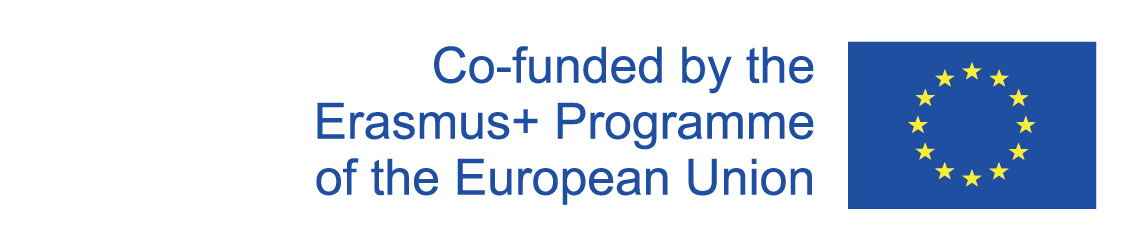 Call for teachers for trainer-coach position“Visual creativity and Design thinking as tools for young learners in a virtual world” Erasmus+ ProgramKA2 - Cooperation for innovation and the exchange of good practicesKA227 - Partnerships for Creativity (School education)Implemented by Tallinna KunstigümnaasiumLOCATION – Online and offline events in EstoniaACTIVITY FIELD – School education. Creativity and digitalizationPARTICIPANT INPUTParticipating in 5 online training sessions during the 2021/22 academic year:September 22.9.2021October 20.10.2021November 24.11.2021February 4.2.2022March 4.3.2022Conducting 5 training sessions subsequently on a local level.Using the new methods in everyday practice, collecting information and sharing methodological data on an ongoing basis during the project period (September 2021 – February 2023).APPLICATION DEADLINE – September 10, 2021STARTING DATE – September 22, 2021PROJECT BACKGROUNDThe current Partnerships for Creativity in the area of school education project is designed to encourage young learners – students, but also teachers, coaches and youth workers to stay creative regardless of where they are: in the classroom, in their usual working environment or at home in isolation.The project aims to integrate arts and creativity to develop digital skills among target groups by means of innovative practices in the digital era; to enable learning opportunities about innovative digital tools, Design Thinking Strategies and Visual Thinking Techniques that make use of and boost their creativity. The partnership involves 5 organizations from Estonia, Finland, Denmark and Lithuania and it will last 2 years.You can read more about the project objectives, activities and other important information here. EXPECTED PROFILE OF THE CANDIDATESIn order to create a phenomenal team of 5 coaches who will act as future trainers at national level we invite teachers who are:Primary school, high school or vocational school teachers;Preferably art teachers but also teachers of other subjects are encouraged to apply (math, chemistry, languages, etc);Willing to develop and apply new teaching methods to deliver knowledge; Enthusiastic, flexible and open to innovation;Good English language skills.TRAINER ROLE, TASKS AND RESPONSIBILITIES  The participants are expected to:take part in all of the online training activities and to be actively involved in the learning;apply the gained knowledge in their work, observe the process and collect information for the elaboration of a methodological framework;act as a local trainer and replicate each of the 5 training sessions for a larger group, while being guided by Educraftor and Tartu Art School trainers online;actively use the new methods in their teaching practice and share the new methodology at school level, in various events and conferences at local level;commit to the project activities for the entire project period (September 2021 - February 2023) with a possibility to remain available as a consultant even after the end of the project.The participants will receive:A training consisting of multiple sessions led by the experts from Educraftor and Tartu Art School;Personal online support from Educraftor and Tartu Art School during the project while conducting the local trainings;A certificate of completing the training courses which formally qualifies the participant as a trainer for VTT and DTS;A payment of 740 eur for participating in the whole project. REQUESTED DOCUMENTS FOR APPLICATIONProject team is expecting all candidates corresponding to the described profile with an interest in the project content to send their applications (in English language) - Application form DEADLINE FOR APPLICATIONS: September 10, 2021For further questions, please contact: Virgita Valiūnaitė, projekto koordinatorė, „Šiuolaikinių didaktikų centras“ virgita.valiunaite@sdcentras.lt, +37069874454